La semaine du 4 au 8 maiFRANÇAISLe son de la semaine : tion (ex : attention, recreation, collation...)  See YouTube video below https://www.youtube.com/watch?v=sXnGyGWpjXI  ** See the pictures of the Attention! sound card on the FB groupLes mots de la semaine: enfin, trouver, sous, autour, place See the Powerpoint on my teacher page – Revisit DAILYLa semaine du 4 au 8 mai               MATHS*** Your child can play on https://www.splashlearn.com/ in addition to this week’s activities.lundimardimercredijeudiVendrediThis week, we are going to explore the life cycle of a butterfly.Here is the link for the book that will be used for the week:https://www.youtube.com/watch?v=gQvPQZs_kgEListen to the book twice.  Make sure you look at the pictures to ensure your comprehension. Powerpoint:View the Powerpoint on the Teacher page for more information on the life cycle of the butterfly.Watch this short clip on the life cycle of a butterfly.https://www.youtube.com/watch?v=DmXvoHd-d_IThe 4 stages / Les 4 étapes :- l’oeuf- la chenille- le chrysalide- le papillon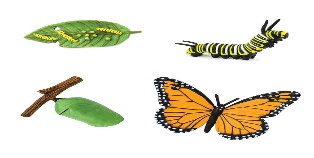 Draw all 4 stages on a sheet of paper and write down the names of each stage.  En français!Find the Grade 1 sight words (lists on my teacher page) in your book La chenille qui fait des trous. Here is the link again:https://www.youtube.com/watch?v=gQvPQZs_kgEWrite them down and read them out loud to a family member.Writing:Describe the butterfly below (orange).size, colors, shape…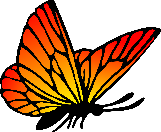 _________Ex: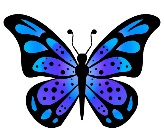 Il est petit, il a les ailes bleues, violettes et noires.  Il a des petits cercles sur ses ailes.Arts:Make a craft of your choice for a special woman in your life for Mother’s Day (this Sunday). You could also write them a little message to let them know why they are special to you. Ex : 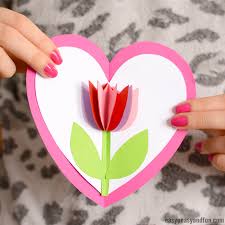 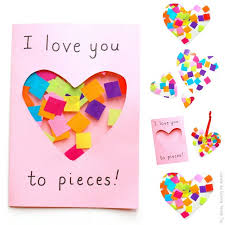 Bonne fin de semaines les amis! lundimardimardimercredijeudivendrediActivity today :Go to :https://www.prodigygame.com/1) Watch the informative video on that page.2) Click Play Prodigy on the right and proceed with your child’s username and password that I provided.Prodigy class code: E748B5 (if needed)Enjoy this great Math website/educational game! Activity today :Go to :https://www.prodigygame.com/1) Watch the informative video on that page.2) Click Play Prodigy on the right and proceed with your child’s username and password that I provided.Prodigy class code: E748B5 (if needed)Enjoy this great Math website/educational game! Activity today: Adding 2-digit numbers.This is the strategy we have seen in class:39 + 45 =30 + 40 = 709 + 5 = 1470 + 14 = 841) 64 + 18 =2) 33 +59 =3) 78 + 13 =You can use a hundred chart if needed.Activity today:Click on the links: Numbers 0-99:https://iplusinteractif.com/ai-primaire/withFeedback/387_M2_T1_S1_1_situer-lunch_AR/Activity/index.htmlBigger/Smaller than:https://iplusinteractif.com/ai-primaire/withFeedback/4724_M1_T5_S25_nombres_0a79_AR/Activity/index.htmlActivity today: Wrapping up measurement:See the document on the Teacher page for the Measure Hunt. * Find a water bottle in your house to do the Measure Hunt.Have Fun!Activity today: Go on SplashMath and practice adding 2-digit numbers. https://www.splashlearn.com/ORPlay Prodigy https://www.prodigygame.com/ANDPlay a board game or a card game to practice your math skills. 